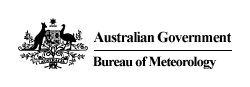 International Student Application FormApplicant InformationApplicant InformationApplicant InformationApplicant InformationApplicant InformationApplicant InformationGender (please select)MaleFemale First NameDate of BirthFamily NamePreferred NamePreferred NamePreferred NameHome Phone Number (include country code)Work Phone Number  (include country code)Work Phone Number  (include country code)Work Phone Number  (include country code)Home AddressWork AddressWork AddressWork AddressHome EmailWork emailWork emailWork emailCountry DetailsCountry DetailsCountry DetailsCountry DetailsCountry DetailsCountry DetailsCountry of BirthNationalityNationalityNationalityCountry of PassportPassport NumberPassport NumberPassport NumberAgency InformationAgency InformationAgency InformationAgency InformationAgency InformationAgency InformationName of Meteorological AgencyAgency Contact Name (ie, supervisor)Agency Contact Name (ie, supervisor)Agency Contact Name (ie, supervisor)Agency AddressAgency Contact Ph Number (include Country Code)Agency Contact Ph Number (include Country Code)Agency Contact Ph Number (include Country Code)Agency Contact Email AddressAgency Contact Email AddressAgency Contact Email AddressAre you employed by the agency? (Yes / No)Are you employed by the agency? (Yes / No)If yes, state job title and length of employment:If yes, state job title and length of employment:Job Title:Job Title:Time employed:Time employed:Undergraduate StudiesUndergraduate StudiesUndergraduate StudiesName of Qualification/sName of Qualification/sName of Qualification/sUniversity AttendedHighest Level of Mathematics Studied (choose from options below)Highest Level of Mathematics Studied (choose from options below)Highest Level of Mathematics Studied (choose from options below)Highest Level of Physical Science Studied (choose from options below)1st Year,   2nd Year,   3rd Year,   Beyond 3rd Year1st Year,   2nd Year,   3rd Year,   Beyond 3rd Year1st Year,   2nd Year,   3rd Year,   Beyond 3rd Year1st Year,   2nd Year,   3rd Year,   Beyond 3rd YearAcademic Transcript Attached (choose from options below)Academic Transcript Attached (choose from options below)Academic Transcript Attached (choose from options below)   Yes  /  No   Yes  /  No   Yes  /  NoNote: Candidates should have successfully completed studies at 2nd Year level in both Mathematics and Physical Science. Attach Academic Transcript so BMTC can assess 'academic suitability'.Note: Candidates should have successfully completed studies at 2nd Year level in both Mathematics and Physical Science. Attach Academic Transcript so BMTC can assess 'academic suitability'.Note: Candidates should have successfully completed studies at 2nd Year level in both Mathematics and Physical Science. Attach Academic Transcript so BMTC can assess 'academic suitability'.Note: Candidates should have successfully completed studies at 2nd Year level in both Mathematics and Physical Science. Attach Academic Transcript so BMTC can assess 'academic suitability'.Note: Candidates should have successfully completed studies at 2nd Year level in both Mathematics and Physical Science. Attach Academic Transcript so BMTC can assess 'academic suitability'.Next of Kin/Emergency ContactNext of Kin/Emergency ContactNext of Kin/Emergency ContactNext of Kin/Emergency ContactNext of Kin/Emergency ContactNamePhone Number (include Country Code)Email AddressFor Office/SRTP UseFor Office/SRTP UseFor Office/SRTP UseFor Office/SRTP UseFor Office/SRTP UseAcademic suitability score (/30)Academic suitability score (/30)CoE Created on (Insert Date)PRISMS Student NumberPRISMS Student NumberCoE Number